Campionatul Ce?Unde?Când?Etapa 3, Toamna 2017Ligi/SuperligăOrganizat de: Ö, Al K Pony, CICDE, MaktubÎntrebarea 1. text:Ke Jie: "Alpha is like a d of"Chinezul Ke Jie se numără printre cei mai buni din lume într-un anumit domeniu. În față aveți o remarcă de-a lui din mai 2017 în care am omis același cuvînt de trei ori. Reproduceți omisiunile.Raspuns: Go Go GoComentariu: AlphaGo is like a God of Go. Așa a comentat Ke Jie abilitățile supraumane a programei AlphaGo după meciu lor disputat în mai 2017.Sursă:	http://www.usgo.org/news/2017/05/ke-jie-alphago-like-a-god-of-go/Autor: Andrei GalușcaÎntrebarea 2Într-un articol de pe Wikipedia despre mitul lui Dedal și Icar se spune că Dedal și-a sfătuit fiul să nu zboare prea aproape de soare, dar nici de apele mării. Ce expresie de origine greacă, dar cunoscută în versiunea latină este titlul acestui articol.Raspuns: golden mean; aurea mediocritas; calea de mijloc;Sursă: https://en.wikipedia.org/wiki/Golden_mean_(philosophy)
Autor: Andrei IasinschiÎntrebarea 3.Eroul principal a cărui roman se autoproclamă "cel mai bun botanist de pe planetă"?Răspuns: The MartianAutor: Andrei GalușcaÎntrebarea 4.Pe 6 septembrie 2013, la meciul Romania - Ungaria, World Record Academy a înregistrat performanța de 1 minut și 8 secunde a lui Ilie Dobre. Într-un interviu, Ilie Dobre a spus că nu consumă alcool, băuturi reci și nu fumează. Dar ce a durat 1 minut și 8 secunde?

Raspuns: strigătul “gol”
Surse: https://www.youtube.com/watch?v=EoP2Sk3MRuQhttp://www.worldrecordacademy.com/media/longest_broadcast_of_a_goal_Ilie_Dobre_breaks_world_record_215553.htmlAutor: Eugen LivandovschiÎntrebarea 5.În legătură cu o decizie surprinzătoare a adversarului, dar care mai apoi s-a adeverit a fi foarte bună, EL a spus: "Așa mișcări au două sau mai multe scopuri. Noi le numim: 'O piatră, două păsări'." Dar cine a spus aceasta?Răspuns: Ke JieComentariu: piesele în jocul go mai sunt numite și pietre. Această frază a fost spusă de Ke Jie, cel care a pierdut de la AlphaGo în mai 2017.Sursă: http://www.usgo.org/news/2017/05/ke-jie-alphago-like-a-god-of-go/Autor: Andrei GalușcaÎntrebarea 6.În unul din episoadele South Park, personajele principale îi sugerează unui prieten comun că ar fi timpul să se maturizeze, la care acesta din urma își distruge toate jucăriile preferate. Una din jucăriile distruse are un nume simbolic, după părerea autorului. Răspundeți prin două cuvinte care încep cu aceeași literă, unul dintre care este specia animalului, ce nume are jucăria.Raspuns: Peter Panda
Comentariu: Aluzie la personajul Peter Pan, cunoscut si ca băiețelul care a refuzat să creascăSurse: https://en.wikipedia.org/wiki/1%25_(South_Park)Autor: Eugen LivandovschiÎntrebarea 7. Atenție, în întrebare sunt înlocuiriEuridice de Jacopo Perri, din anul 1600, este cea mai timpurie ALFĂ cunoscută în zilele noastre. Prima X-ALFĂ aparține britanicilor de la Nirvana. Ce am înlocuit prin X-ALFĂ ?Răspuns: Rock-operăComentariu: Mult mai celebră este formația americană de rock Nirvana, dar în anii 60 a activat o formație britanică cu același nume, căreia îi și aparține prima rock-operă din istorie Surse:https://en.wikipedia.org/wiki/Rock_operahttps://en.wikipedia.org/wiki/OperaAutor: Eugen LivandovschiÎntrebarea 8.Atenție, în întrebare sunt înlocuiriÎntr-un film science-fiction, ALFA, încă din 1945 găzduiește o colonie a naziștilor care planifică să atace și să cucerească Pămîntul. Un grup de oameni au lucrat asupra ALFEI, din iunie 1972 pînă în ianuarie 1973. Peste un minut, răspundeți în română sau engleză ce am înlocuit prin ALFA.Răspuns: Partea întunecată a luniiSe accepă: Dark side of the moonComentariu: În al doilea caz este vorba despre albumul formației Pink FloydSurse: https://en.wikipedia.org/wiki/The_Dark_Side_of_the_Moonhttps://en.wikipedia.org/wiki/Iron_SkyAutor: Eugen LivandovschiÎntrebarea 9.Vorbind despre dificultățile profesionale, un om de știință zicea că pe tot parcursul carierei sale se simțea la aproximativ un metru de a fi faimos la nivel mondial. În ce domeniu activa persoana dată?Răspuns: arheologSursă: https://www.youtube.com/watch?v=zRqYx25iPeg&feature=youtu.be&list=PL42D82B1D38EAF65F&t=942Autor: Andrei GalușcaÎntrebarea 10.Eroul principal al cărui poem românesc, conform unui cântec popular, a fost ucis într-o zi din luna mai ?Răspuns: Dan, căpitan de plaiComentariu: Frunză verde lemn de bradCine merge gios in iad ?Merg tătarii lui Murad,C-au ucis în zi de maiPe Dan, căpitan de plai!Surse: https://ro.wikisource.org/wiki/Dan,_c%C4%83pitan_de_plaiAutor: Eugen LivandovschiÎntrebarea 11.Emilio Frazzolli, director în laboratorul transporturilor la MIT, a comparat trenurile din metroul Singapore-ului cu X-e orizontale. "X orizontal" este un oximoron după părerea autorului.Ce am înlocuit prin X?Răspuns: Ascensor (Lift)Comentariu: Ele sunt totalmente autonome, și nu au nevoie de oameni pentru a le conduce.Sursă: http://nautil.us/blog/why-uber-has-to-start-using-self_driving-carsAutor: Andrei GalușcaÎntrebarea 12. Atenție, în întrebare sunt înlocuiri.
Într-un interviu, jurnalistul Cristian Tudor Popescu remarcă rolul tot mai ridicat al tehnologiilor informaționale în presa scrisă. El spune că se poate vorbi despre o trecere de la X la Y. Care două cuvinte-matrioșcă au fost inlocuite prin X și Y?Raspuns: Pix, Pixel
Sursa: https://www.youtube.com/watch?v=Xc6oO3FmyJAAutor: Eugen LivandovschiÎntrebarea 13.Fructul ananasului conține enzima Bromelaină, care are efectul de descompunere și degradare a proteinelor. În legătură cu aceasta, un internaut a spus: Cînd mănînci ananas, ești în Uniunea Sovietică. Ce am înlocuit prin expresia: "ești în Uniunea Sovietică."Răspuns: Ananasul te manîncă pe tine. (se acceptă după sens)Comentariu: Bromelaina distruge pielea si limba. În uniunea sovietică, televizorul te privește pe tine.Sursă:  https://spoonuniversity.com/lifestyle/pineapple-mouth-burnshttps://en.wikipedia.org/wiki/Russian_reversalAutor: Andrei GalușcaÎntrebarea 14.În 1854, la o expoziție din New York, EL de sus, deasupra mulțimii a rugat un asistent sa taie sfoara ce susținea platforma pe care se afla. Care este numele lui de familie.Răspuns: OtisComentariu: El a inventat mecanismul de siguranță a lifturilor și a creat din asta o companieSursă: https://www.britannica.com/biography/Elisha-OtisAutor: Andrei GalușcaÎntrebarea 15.În anul 2013 în China un tată, fiind extrem de nemulțumit de modul cum își petrecea fiul timpul și de faptul că acesta nu avea și nici nu-și căuta un job, a angajat niște asasini. În propoziția anterioară un cuvînt a fost omis. Care este acest cuvînt?
Răspuns: virtuali 
Comentariu: Tatăl era extrem de nemulțumit de faptul că fiul său în loc să-și caute de lucru își petrecea tot timpul jucînd la calculator. De aceea el a plătit alți jucători, mai buni decît fiul său, să-i ucidă personajul.
Sursa: http://www.dailymail.co.uk/news/article-2258877/Chinese-father-hires-virtual-hitman-kill-son-online-games--job.html
Autor: Andrei IasinschiÎntrebarea 16.Unul din romanele lui Ralph Ellison ne relatează istoria vieții unei persoane de culoare din America primei jumătăți a secolului al XX-lea. În roman protagonistul se consideră astfel. Un personaj din alt roman, mult mai cunoscut, publicat în secolul al XIX-lea, este astfel la propriu. Care este titlul comun al acestor două romane?Răspuns: Omul invizibilSursă: https://en.wikipedia.org/wiki/Invisible_Manhttps://en.wikipedia.org/wiki/The_Invisible_ManAutor: Andrei IasinschiÎntrebarea 17.În China există un program special pentru combaterea expansiunii deșertului Gobi prin sădirea copacilor. Programul ar trebui să fie completat pînă în anul 2050 atunci cînd se presupune că fîșiile de păduri vor avea o lungime de 4500 km. Raspundeti prin 3 cuvinte sub ce denumire este cunoscut acest progam?Răspuns: Marele Zid VerdeSursă: https://en.wikipedia.org/wiki/Three-North_Shelter_Forest_ProgramAutor: Andrei IasinschiÎntrebarea 18.Într-un desen animat american din anul 1942, din ouăle unor păsări apar pe rînd pui foarte asemănători cu Hitler,  Mussolini și împăratul Hirohito. Încercați să vă dați seama specia păsărilor, și scrieți cuvîntul inventat ce apare în titlul desenului animat.Răspuns: DucktatorsSursă:https://en.wikipedia.org/wiki/The_DucktatorsAutor: Andrei IasinschiÎntrebarea 19.În timpul ședințelor unei societăți din Marea Britanie în fața tribunei unde se află vorbitorul se află un X. Astfel oratorul știe cînd să înceapă, cînd să-și scurteze discursul sau cînd să părăsească tribuna. Ce este X?Răspuns: SemaforSursă: Este vorba de societatea britanică pentru securitatea circulațieiAutor: Andrei IasinschiÎntrebarea 20.Atenție, listă:27 mai 2009 - aproximativ 100.000.28 mai 2011 și 6 iunie 2015 - aproximativ 50.000Poate surprinzător, dar 11 iulie 2010 - aproximativ 250.000.Totuși, 10 septembrie 2017 - pina la 2.000.000Întrebare: În ce oraș ?Răspuns: BarcelonaComentariu: Poate surprinzător, dar pe străzile Barcelonei, pentru a celebra cîștigarea Campionatului Mondial în 2010 de către Spania, au ieșit mai mulți oameni decît la celebrarările cîștigării Ligii Campionilor de către FC Barcelona în 2009, 2011 și 2015. Totuși, la unul din cele mai mari proteste pentru recunoașterea independenței Cataloniei, pe străzi au ieșit aproximativ 2.000.000 oameniSurse: https://www.expatica.com/es/news/country-news/Hundreds-arrested-injured-as-riots-mar-celebrations_162160.htmlhttps://www.thestar.com/sports/soccer/2011/05/29/18_hurt_80_arrested_in_violent_barcelona_soccer_celebrations.htmlhttps://sg.news.yahoo.com/police-detain-84-during-barca-celebrations-091146767.htmlhttps://www.theguardian.com/football/2010/jul/12/world-cup-2010-spain-celebrateshttps://www.rt.com/news/186964-catalonia-vote-independence-spain/Autor: Eugen LivandovschiÎntrebarea 21.Scriitorul Sam Kean îl descrie „ca un fel de castel, cu zidul principal neuniform și turle înalte, defensive la ambele capete. La întrebarea de pe siteul qsponge.com  dacă la descoperirea sa a contribuit un joc apărut în 1984, răspunsul este, că asta ar fi fost dificil, avînd în vedere diferența mare în timp. Ce este el ?Răspuns: Tabelul Periodic al elementelorComentariu: Aspectul vizual, cu elementele Hidrogen si Heliu situate la margine in grupele 1 si 8 il aseamănă cu un castel cu turle înalte. Jocul la care se face referință este tetrisul.Sursa: Sam Kean „The disappearing spoon and other true tales of madness, love and the history of the world from the periodic table of elements”.http://www.qsponge.com/questions/22758551/Did_Dmitri_Mendeleev_invent_the_Periodic_Table_using_TetrisAutor: Elena Culighin, CICDEÎntrebarea 22Atenție, în întrebare sunt înlocuiriConform unei glume de pe internet, vara anului 2016 s-a soldat cu un metru de spațiu liber. În varianta engleză a glumei, spațiul liber ar fi de vreo mie de ori mai mare. Ce am înlocuit prin “metru” ?Răspuns: MB sau GBComentariu: ”Metru” este sinonimul pentru MegaByte în slang-ul programatorilorAutor: Victor ȚurcanuÎntrebarea 23.Conform unui banc, ca să faci deosebire între un programator și un preot, îi spui să citească forma de plural a unui cuvânt. Scrieți pe foițe acest cuvânt.Răspuns: ScripturiAutor: Victor ȚurcanuÎntrebarea 24.Am putea spune că, crearea alfelor este o "Ars magna", adică o "mare artă". Ce este alfa, dacă o sintagmă pe care ați auzit-o recent este aproape alfa pentru alfa ? Răspuns: AnagramaComentariu: Ars magna - aproape anagramă pentru anagramaSursă: https://en.wikipedia.org/wiki/AnagramAutor: Beregoi NataliaÎntrebarea 25.Rafalele puternice de vânt aduse de furtuna Ophelia au provocat un fenomen natural mai puțin obișnuit, inversând sensul de curgere al unei cascade din Marea Britanie. Văzând imaginile video ale cascadei cu pricina, autorului întrebării i-a venit ideea de a denumi cascada în numele unei personalități care a apărut, pe 1 decembrie 1953, pe coperta primului număr al unei celebre reviste americane?Răspuns: Marilyn MonroeComentariu: Intensitatea vântului era atât de mare, încât apa era ridicată de vânt. La fel a fost ridicată și rochia celebrei actrițe în una din cele mai memorabile fotografii ale divei Marilyn Monroe. Revista este “Playboy”.Sursă: ttp://unimedia.info/stiri/video-fenomen-inedit-in-marea-britanie-cascada-care-curge-in-sus-141339.htmlAutor: Victor ȚurcanuÎntrebarea 26.Becața este o pasăre de mlaștină cu un camuflaj foarte efectiv și un zbor neregulat și dezordonat. Dare care termen provine de la numele în engleză al becaței ?Răspuns: sniperComentariu: În engleză cuvîntul becață se traduce snipe. Cuvîntul „sniper ” a început să fie folosit de prin anul 1820. Anterior cei mai buni vînători erau numiți "sharpshooter", o calchiere din germană.Sursă:   https://en.wikipedia.org/wiki/SnipeAutor: Andrei IasinschiÎntrebarea 27.Atenție, în întrebare sunt înlocuiriÎntr-un comunicat radio adresat locuitorilor Madridului, generalul Emilio Mola Vidal spunea că pe lîngă cele citeva aflate nemijlocit în subordonarea lui, mai există și alfa, care la momentul decisiv va ataca din spate. În raportul privind rata medie la credite acordate de bănci, alfa reflectă suma creditelor în lei moldoveneşti acordate persoanelor juridice. Numiti alfa exact.Raspuns: Coloana a 5-aComentariu: Coloana a cincea (spaniolă Quinta columna) este denumirea dată agenturii generalului Franco care activa în Republica Spaniolă în perioada războiului civil dintre 1936-1939. În prezent sub acest termen se subînțelege în sens general orice agenți secreți ai dușmanului (spioni, teroriști, diversioniști, provocatori, agenți de influență).Surse: http://lex.justice.md/md/331771/, https://ro.wikipedia.org/wiki/Coloana_a_cincea.
Autor: Eugen LivandovschiÎntrebarea 28.Scrieți cele 3 cuvinte care încep cu aceeași literă în engleză din titlu unui articol de pe internet, în care se vorbește despre călătoria în SUA din 1882 a unui scriitor european, dacă printre orașele pe care acesta le-a viziat se numără și San-Francisco, Sacramento sau Salt-Lake CityRăspuns: Wilde’s Wild WestSurse: https://www.famsf.org/blog/oscar-wildes-wild-westhttp://www.oscarwildeinamerica.org/lectures-1882/itinerary.htmlAutor: Eugen LivandovschiÎntrebarea 29.Atenție, în întrebare sunt înlocuiriPe un canal de pe Youtube moderatoarea ne vorbește despre impactul negativ al pisicilor asupra speciilor endemice australiene. La un moment dat, ea zice că pentru pisici - alfa este un meniu. Ce este alfa?Răspuns: Cartea Roșie Surse:  https://www.youtube.com/watch?v=6M8Go5k1NpwAutor: Andrei IasinschiÎntrebarea 30.Personajul principal al acestei antologii, în introducerea ei notează că special a căutat cazurile astfel încît să corespundă cu tematica fiecăreia și că are intenția de a-și termina cariera cu ultima. Nu vă întrebăm cîte istorii sunt în această antologie, dar cine este personajul principal.Răspuns: Hercules PoirotComentariu: Este vorba de personajul Hercules Poirot al autoarei  de detective Agatha ChristieSursa: https://en.wikipedia.org/wiki/The_Labours_of_HerculesAutor: Nicoleta IliuhaÎntrebarea 31.Cu ocazia unei sărbători, compania Pepsi a produs o serie de sticle pe care eticheta era inversată. Mulți au crezut că aceasta era doar o eroare de producție. Care este analogul acestei sărbători în Moldova ?Răspuns: Paștele Blajinilor.Sursa: https://www.adme.ru/tvorchestvo-dizajn/10-simvolov-kotorye-spryatany-v-izvestnyh-logotipah-1506465/Comenatariu: Logo-ul inversat s-ar citi „is ded”Autor: Lina Acălugăriței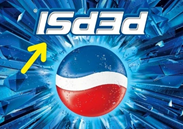 Întrebarea 32.text:Autosomal-dominant Compelling Helio-Ophthalmic OutburstÎn limba engleză, denumirea ceva mai comică a acestei reacții este „izbucnirea helio-oftalmică autozomo-dominantă convingătoare”. Folosind câte un cuvânt, scrieți care este cauza și efectul acestui sindrom, întâlnit la aproximativ 25 de procente din oameni?Răspuns: Cauza - lumina. Reacția - strănutul. Comentariu: Primele litere în textul pe care l-ați primit formează cuvântul ACHOO, un sunet destul de caracteristic „izbucnirii”. Multe persoane strănută de la lumină puternică bruscă, iar dacă vrei să strănuți și nu poți, se recomandă să te uiți la soare. Autor: Rita Vasilașcu, MaktubSursa: The Second Book of General Ignorance, p. 87Întrebarea 33.Cu vreo 50 de ani în urmă din cauza popularității acestei jucării, în Japonia, în unele orașe a fost perturbat traficul rutier. Într-adevăr, Japonezii nu puteau utiliza jucăria acasă, de aceea ieșeau pe stradă. Numiți jucăria.

Răspuns: Cercul hula-hoop
Autor: Marcel Spatari, MaktubÎntrebarea 34.Pentru a ilustra faptul că odată rostite, cuvintele nu se întorc înapoi, o educatoare de la grădiniță a utilizat un obiect pe care sperăm că toți îl atingeți zilnic. Numiți obiectul cu exactitate?
Răspuns: Tubul cu pasta de dinți. Odată ieșită, pasta de dinți nu se mai bagă înapoi
Autor: Marcel Spatari, Maktub Întrebarea 35.
Pictura lui Todd White, din anul 2012, pe care o vedeți în fața voastră, se vrea a fi o ilustrație a lumii consumeriste de astăzi. Scrieți exact denumirea acestui tablou.
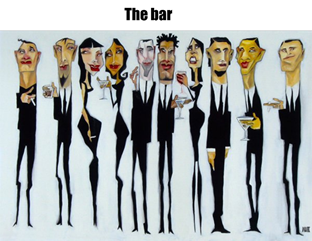 Răspuns: The barcode
Autor: Marcel Spatari, Maktub Întrebarea 36.Numiți cu un cuvânt de origine franceză invenția atribuită în unele surse pictorului american Abbot H. Tayer, dacă acesta avea un interes deosebit pentru istoria naturală, el fiind considerat descoperitorul efectului de compensare a umbrei.
Răspuns: Camuflajul (militar)
Comentariu: Efectul de compensare a umbrei este o trăsătură comună a multor păsări și animale și constă în faptul că suprafețele superioare au tonuri mai închise decât cele inferioare pentru a contracara efectul umbrelor, ceea ce ajută viețuitoarele să fie mai puțin vizibile.
Autor: Marcel Spatari, MaktubÎntrebarea 37.Conform Dicționarului de Simboluri, mișcarea acestui obiect simboliza alternanța și complementaritatea principiului masculin yang și a principiului feminin yin. Numiți obiectul.
Răspuns: Leagănul
Comentariu: În urma îmbinării între yang și yin apărea viațaAutor: Marcel Spatari, Maktub Întrebarea 38.Întrebare la temă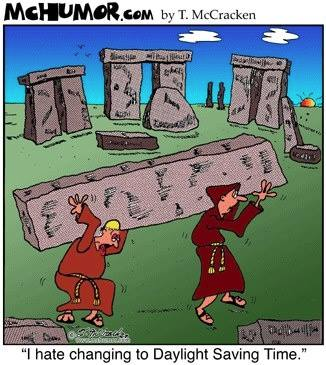 Conform inscripției ce însoțea imaginea pe care o aveți în față, călugării fac ceea ce ați făcut și voi cu ceva timp în urmă. Ce anume?Răspuns: schimbă ora; trec la ora de vara/iarnă; (se acceptă după sens)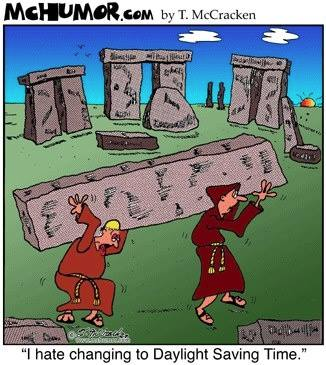 Comentariu: Inscripția zice: “I hate changing to Daylight Saving Time” (urăsc schimbul la ora de vară/iarnă)Autor: Victor ȚurcanuÎntrebarea 39.Aceste două adjective sunt sinonime având aceeași rădăcină. Surprinzător însă, unul din ele conține negația sub formă de prefix. Peste un minut vă rugăm să scrieți pe foițe ambele adjective știind că rădăcina lor este o parte a corpului uman ce are pereche.Răspuns: Neobrăzat/obraznicAutor: Victor ȚurcanuÎntrebarea 40. Bliț dublu:1. Conform unui banc, în timp ce se plimbau prin parc, tatăl a folosit expresia “servere linux” ca să răspundă la întrebarea fiului său de 4 ani. Ce l-a întrebat fiul?2. În limba afrikaans – wolkekrabber, în catalană – gratacel, în cehă și slovacă – mrakodrap, în ucraineană – xмарочо́с. Care este echivalentul român?Răspuns: 1. Din ce sunt făcuți norii?/What are clouds made of?                 2. zgîrie-noriComentariu: “Cloud” în termeni informaționali reprezintă o rețea de mai multe noduri computaționale care pot fi operate în ansamblu fiind văzute drept o singură entitate pentru client.Sursa: https://en.wikipedia.org/wiki/CalqueAutor: Victor Țurcanu, Andrei IasinschiÎntrebarea 41.Fiul regelui francez Ludovic al VI-lea a murit după ce calul său s-a împiedicat de un porc apărut pe neașteptate în drum. Regele a ordonat ca toți locuitorii Parisului să facă aceasta cu porcii lor. Personajele unei fabule de asemenea au încercat să facă aceasta, dar nici unul dintre ei nu a avut curajul. Ce am înlocuit prin a face aceasta?R: a pune/prinde un clopoțel la gîtComentariu: În fabulă, șoarecii s-au gîndit că ar fi bine să atîrne un clopoțel la gîtul motanului, dar așa și n-au decis cine dintre dînșii s-o facă.S:  Блистательный Париж, изд. Вече, Москва, 2008, стр. 54Întrebarea 42.Scriitorul rus Constantin Paustovschi a primit supranumele „Doctor X” pentru faptul că prin opera sa el căuta sensul vieții. Cel la care acest supranume face aluzie, a avut ca prototip un alchemist și astrolog care a trăit în secolul XV. Restabiliți supranumele lui Constantin Paustovschi.R: Doctor PaustS: https://sites.google.com/site/narodnaamudrostskazki/https://en.wikipedia.org/wiki/Goethe%27s_FaustÎntrebarea 43Bloggerul rus Artemii Lebedev promovează dieta sa, care constă în „a mânca mai puțin” - din orice mâncare el ia doar câteva guri, după care o aruncă la gunoi. Comentatorii au propus ca drept logotip al dietei sa fie folosit logoul unei companii. Numiți compania. Răspuns: AppleComentariu: Chiar și merele mușcate de câteva ori sunt aruncate. Sursa: https://www.facebook.com/photo.php?fbid=10155839444071095&set=a.469861781094.251392.790101094&type=3&theater Autor: Rita Vasilașcu, MaktubÎntrebarea 44Conform umoristului Bill Burr, încetarea sterilizării cîinilor, pe termen lung, ar putea rezolva o problemă cu care se confruntă 13% din populația globului. Care problemă ?Răspuns: ObezitateaSurse: https://www.youtube.com/watch?v=7QHVD8G1w80  (min.12)http://www.dailymail.co.uk/health/article-2920219/How-fat-country-nations-highest-obesity-rates-new-maps-surprise-you.htmlhttp://www.who.int/mediacentre/factsheets/fs311/en/Comentariu: Ar fi mai mulți cîini pe străzi, iar oamenii ar fi nevoiți să fugă de eiAutor: Eugen LivandovschiÎntrebarea 45În ianuarie 1964, cu ceva intirziere filmul „Dr. Strangelove” a fost lansat pe marele ecrane. Într-o scenă, maiorul Kong, în timp ce verifică obiectele din dotarea militarilor ce mergeau într-o misiune, are următoarea replică „cineva poate petrece un weekend excelent în Vegas cu toate aceste lucruri”. În propoziția precedentă un cuvînt a fost înlocuit cu altul. Restabiliți cuvîntul inițial.Răspuns: DallasComentariu: Filmul era programat să apară pe marile ecrane în 1963 pe data de 22 noiembrie, ziua cînd a fost ucis Kennedy. Astfel premiera a fost amînată pentru ianuarie 1964, iar Dallas a fost înlocuit cu Vegas.   Surse: https://www.youtube.com/watch?v=F5qqfsQGYushttps://en.wikipedia.org/wiki/Dr._Strangelove#Effects_of_the_Kennedy_assassination_on_the_filmAutor: Andrei IasinschiÎntrebarea 46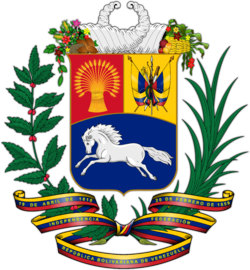 Vedeți în imagini stema actuală a Venezuelei. Ce modificare față de versiunea anterioară a stemei a fost făcută de președintele Hugo Chavez?
Răspuns: Calul se deplasează spre stânga
Comentariu: În varianta anterioară, calul se deplasa spre dreapta.
Autor: Marcel Spatari, Maktub Întrebarea 47”În 2008 Dmitrii Medvedev a fost ales președinte al Federației Ruse. În timpul campaniei electorale acesta a promis să-l nominalizeze pe Vladimir Putin în calitate de Prim-Ministru.”Acesta este un fragment din articolul de pe wikipedia intitulat ”democracy”. Care 3 litere au fost omise în textul întrebării ?Răspuns: TanComentariu: TandemocracySursa: https://en.wikipedia.org/wiki/Tandemocracy_(Russia)Întrebarea 48.Se poate de spus că în engleză el este compus din cîțiva atomi de sodiu. În română mai înseamnă și un sunet. Ce este el?Răspuns: Ton/TunaComentariu: în engleză Tuna, ceea ce ar fi perceput la auz prin citirea cuvintelor Two [too, sau tu] și Na).Autor: Elena Culighin, CICDEÎntrebarea 49.Atenție, în întrebare X înlocuiește un alt cuvînt.Scriitorul francez Leon-Paul Fargue a folosit expresia "les pieds de Dieu" adică “picioarele lui Dumnezeu” ca să descrie X-ul. Ce specie de animal e personajul unui serial din 1993 pe care-l cheamă X?Răspuns: șoareceComentariu: Prin X am înlocui Camembert, despre care Leon-Paul Fargue a spus că miroase ca picioarele lui Dumnezeu. Mulți șoareci din desene animate au denumiri de cașcaval drept nume, inclusiv cei din serialul “Biker Mice from Mars”Sursa: http://citation-celebre.leparisien.fr/citations/19556http://www.imdb.com/character/ch0160573/https://en.wikipedia.org/wiki/CamembertAutor: Nicoleta IliuhaÎntrebarea 50În unul din episoadele desenului animat american South Park, eroii inventează un joc cu două echipe. Prima echipă reprezintă poliția de frontiera, iar cei din a doua trebuie sa treacă ilegal hotarul. Acest lucru le reușește tuturor celor din a doua echipă, cu excepția unui personaj, care se rătăcește, și în continuare sunt prezentate aventurile lui. Titlul episodului diferă puțin de titlul unui roman din 1826.Peste un minut vă rugăm să scrieți titlul episodului în română  sau engleză.Raspuns:  Ultimul mexicanSe accepta: The Last of the Meheecans, The Last of the Mexicans
Surse: https://ro.wikipedia.org/wiki/Ultimul_mohican
https://en.wikipedia.org/wiki/The_Last_of_the_MeheecansAutor: Eugen LivandovschiDe rezervă:1.X în militărie are definiția de slugă, asistent personal. Atunci se poate de spus că X are un X, conform surselor de unde X a apărut. Ce am înlocuit prin X?Răspuns: BatmanComentariu: În comics-uri și filme Batman are o slugă/asistent personal pe nume Alfred.Sursa: https://en.wikipedia.org/wiki/Batman_(military)https://en.wikipedia.org/wiki/Alfred_PennyworthAutor: Nicoleta Iliuha2. Euharistia este un ritual creștin ce constă din consumarea pîinii și vinului care sunt considerate corpul și sîngele lui Isus. Primul ritual astfel efectuat din viața unei tinere a fost anulat fiindcă nu conținea X, ceea ce, conform bisericii Catolice e inadmisibil pentru Euharistie. Conform datelor din The New England Journal of Medicine din 2012, între 0.6 și 1% din populația Pămîntului nu ar putea primi Euharistia conform bisericii Catolice. Ce este X?Răspuns: glutenSursa: https://en.wikipedia.org/wiki/Coeliac_disease#Christian_churches_and_the_Eucharisthttp://www.nbcnews.com/id/5762478/#.WfCGHWiCxhEhttp://www.nejm.org/doi/full/10.1056/nejmcp1113994Autor: Nicoleta Iliuha